Hulsebus Chiropractic Clinic1010 Harlem Road • Machesney Park, IL 61115815.654.1044Child Case HistoryPatient Information Name: __________________________________________________________	 (Age) _________		 Gender:  M     FHome Address: ___________________________________________________	Birth Date: ____/_____ /______City, State, Zip: ___________________________________________________	Cell Phone: (          ) _____________________Name of Mother/Guardian: _________________________________________	 Home Phone: (           ) __________________Birth Date: ____ /____ /_____	 (Age) ________	 Marital Status: S M D W 	Work Phone: (           ) ___________________Home Address (if different): _________________________________________	Cell Phone: (          ) _____________________City, State, Zip: ___________________________________________________	 Email: _______________________________Employer Name: __________________________________________________	 Occupation: __________________________Name of Father/Guardian: __________________________________________	 Home Phone: (         ) ___________________Birth Date: ____/____ /____	 (Age) ________	Marital Status: S M D W 	Work Phone: (          ) ___________________Home Address (if different): _________________________________________	 Cell Phone: (          ) ____________________City, State, Zip: ___________________________________________________	 Email: ______________________________Employer Name: __________________________________________________	 Occupation: _________________________How were you referred to this office? ______________________________________________________________________Have you seen a chiropractor before? Yes / NoPurpose for This VisitReason for this visit: ____________________________________________________________________________________Is this related to an accident or specific injury (other than auto or work-related)*?  Yes /  No If yes, when: ____ /____ /_____*If your child’s symptoms are the result of an auto accident or work-related injury, please ask the front-desk for the corresponding application.Describe incident or reason for onset of symptoms: ___________________________________________________________Please use the General Symptoms Chart on the next page to provide a detailed notation of your child’s symptoms.When did these symptoms begin? ____/ ____/____	 Are they:  Constant 	 Intermittent 	Activity-relatedAre they getting worse?  Yes /  No 	Do they interfere with:  School 	 Sleep 	 Hobbies/Play 	Daily RoutineExplain: _______________________________________________________________________________________________What activities aggravate these symptoms? __________________________________________________________________Is there anything that relieves your symptoms?  Yes /  No 	If yes, explain: _______________________________________Has your child experienced these symptoms before (if not accident/injury related)?  Yes /  NoIf yes, explain: __________________________________________________________________________________________Has your child been treated for this?  Yes / No When was the last treatment? ____/ ____/____Name of treating practitioner/facility? _______________________________________________________________________What treatment(s) was performed? _________________________________________________________________________How did your child respond? _______________________________________________________________________________GENERAL SYMPTOMS CHARTPlease use the following notations on the figures below to indicate the type and location of your symptoms, as it relates to the purpose of your visit today.A = ACHE				G = STABBING			N = NUMBNESSB = BURNING				M = SPASMS			T = TINGLINGP = PINS & NEEDLES			F = STIFFNESS			O = OTHER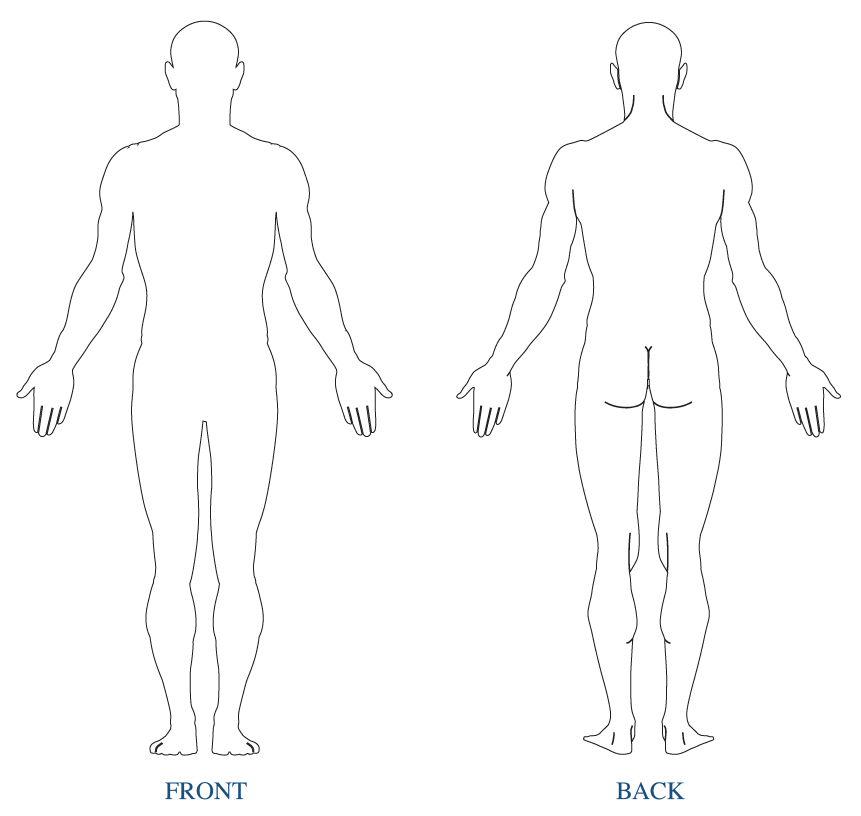 HISTORY OF TRAUMAThe below-listed traumas may lead to misalignment of the individual vertebrae, soft tissue injury to the supportive structures of thespine, as well as shifts and distortions in whole curves and sections of the spine. Please check any of the following if your child hasexperienced such (if you check an item with an asterisk, please offer a detailed explanation):____ Fell from a height of two (2) feet or more as an infant____ Experienced a fall that left a bruise or lump on their head or other resulting trauma*____ Rough shaking as an infant____ Were involved in a car accident (if you check this item, please ask the front desk person for the corresponding form)____ Experience broken bones or debilitating injuries*____ Difficult Birth (see below)Explanation of (*) item(s): ________________________________________________________________________________Birth Experience:How long was labor? ____________________________________________________________________________________Describe any complications: ______________________________________________________________________________Type of delivery:	Vaginal 	 C-Section    Vacuum     Extraction    Forceps AssistanceHealth ConditionsYour spine is the foundation of health and core strength in your body. Shifts in the vertebrae or sections of the spine will spreadultimately causing weakness and distortion to ALL the areas of the spine. These distortions are reflected in abnormal posture. Research shows abnormal posture leads to chronic pain, disease and possibly a shortened life span.  Please answer the following questions accurately so we may determine the full extent of your child’s condition.Cervical Spine (Neck)Misalignment of the individual vertebrae or distortion of the complete cervical curve (neck) originating in the neck or a compensation from postural distortions in other areas of the spine may result in many health conditions. Has your child experienced any of these symptoms presently or in the past?Please indicate (N) = Now, (P) = Past next to all conditions you’ve experienced or both if applicable.____ Neck Pain 					____ Headaches				 ____ Sinusitis____ Pain in shoulders/arms/hands			____ Dizziness				 ____ Allergies/Hay fever____ Numbness/tingling in arms/hands 		____ Visual disturbances			 ____ Re-current colds/Flu____ Hearing disturbances 				____ Coldness in hands 			____ Low Energy/Fatigue____ Weakness in grip				____ Thyroid conditions 			____ Colic ____ Ear Infections					____ Flu/Stomach disorders			____ Sore throats			____ Learning disabilities				____ Hyperactivity/ADD			____ Auto-Immune Diseases		____ Other (please explain)Thoracic Spine Misalignment of the individual vertebrae or distortion of the upper thoracic curve originating in the upper back or a compensation from postural distortions in other areas of the spine may result in many health conditions. Has your child experiencedany of these symptoms presently or in the past?Please indicate (N) = Now, (P) = Past next to all conditions you’ve experienced or both if applicable.____ Heart Palpitations	 ____ Heart Murmurs 		____ Asthma/Wheezing		____ Shingles	 ____ Shortness Of Breath 	____ Upper Back Pain		____ Pain On Deep Inspiration/Expiration	____ Recurrent Lung Infections/Bronchitis/Pneumonia 		____ Mid Back Pain 		____ Nausea 	____ Diabetes		____ Pain in Ribs/Chest 		____ Ulcers/Gastritis 		____ Reflux ____ Diabetes		____ Liver problems		____ Spleen problems		____ Other (please explain)LUMBAR Spine (Low Back)Misalignment of the individual vertebrae or distortion of the lumbar curve (low back) originating in the low back or compensation from postural distortions in other areas of the spine may result in many health conditions. Have you experienced any of these symptoms presently or in the past?Please indicate (N) = Now, (P) = Past next to all conditions you’ve experienced or both if applicable.____ Low back pain 			____ Pain in hips/legs/feet 	____ Weakness/injuries in hips/knees/ankles	 ____ Numbness/tingling in legs/feet	____ Coldness in legs/feet		____ Muscle cramps in legs/feet 	____ Frequent/difficulty urinating 		____ Constipation/Diarrhea 	____ Menstrual irregularities/cramping  OTHERHave you ever been hospitalized? Yes/ NoPlease list any surgeries (include type of surgery and date it was performed): _______________________________________________________________________________________________________________________________________________________________________________________________________________________________________Pregnancy ReleaseThis is to certify that to the best of my knowledge I am not pregnant and the above doctor and his associates have my permission to perform an x-ray evaluation. Yes / NoConsent to Treat a MinorI hereby authorize the doctor and/or his designated staff to administer chiropractic care as deemed necessary to my ____________________ (indicate relationship of child).  Name of Child: ______________________________________________________Dated at Machesney Park, IL on this ___________ day of ______________, 20___.Parent/Guardian Signature: ___________________________________________Witnessed: ________________________________________________________